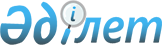 Успен ауданының Богатырь ауылының көшелеріне атау беру туралыПавлодар облысы Успен ауданы Богатырь ауылы әкімінің 2012 жылғы 04 сәуірдегі N 1 шешімі. Павлодар облысы Успен аудандық Әділет басқармасында 2012 жылғы 04 мамырда N 12-12-128 тіркелді

      Қазақстан Республикасының 1993 жылғы 8 желтоқсандағы "Қазақстан Республикасының әкiмшiлiк-аумақтық құрылысы туралы" Заңының 14-бабының 4) тармақшасына, Қазақстан Республикасының 2001 жылғы 23 қаңтардағы "Қазақстан Республикасындағы жергілікті мемлекеттік басқару және өзін-өзі басқару туралы" Заңының 35-бабының 2-тармағына сәйкес, Успен ауданының Богатырь ауылынының тұрғындарының пікірін ескере отырып ШЕШІМ қабылдаймын:



      1. Осы шешімнің қосымшасына сәйкес, Успен ауданының Богатырь ауылының көшелеріне атау берілсін.



      2. Осы шешімнің орындалуын бақылауды өзіме қалдырамын.



      3. Осы шешім оны алғаш ресми жарияланғаннан кейін күнтізбелік 10 күн өткен соң қолданысқа енгізіледі.      Богатырь ауылының әкімі                          А. Бижанов

Успен ауданының Богатырь ауылы 

әкімінің 2012 жылғы 4 сәуірдегі

N 1 шешіміне        

қосымша            

Успен ауданының Богатырь ауылының көшелер атаулар      1) N 1 көше – Мира көшесі;

      2) N 2 көше – Молодежная көшесі;

      3) N 3 көше – Набережная көшесі;

      4) N 4 көше – Озерная көшесі;

      5) N 5 көше – Пугачев көшесі;

      6) N 6 көше – Степан Разин көшесі;

      7) N 7 көше – Садовая көшесі;

      8) N 8 көше – Советов көшесі.
					© 2012. Қазақстан Республикасы Әділет министрлігінің «Қазақстан Республикасының Заңнама және құқықтық ақпарат институты» ШЖҚ РМК
				